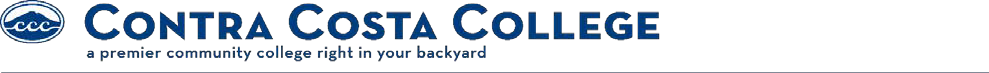 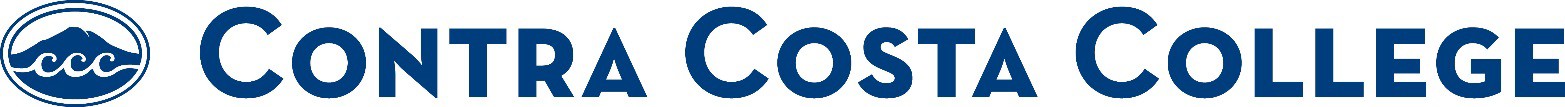 APPLICATION for the TRANSFER APPLICANTSpring Admission	Fall AdmissionSubmit Application by October 1st	Submit Application by February1stApplications postmarked after the due date will not be accepted.Check each box to ensure your application is complete.Transfer Nursing Applicant requesting admission to start the nursing program.Submit official college transcripts from ALL INSTITUTIONS ATTENDED. (You do not have to submit transcripts from Contra Costa College,Los Medanos College, or Diablo Valley College).Application to Contra Costa College via opencccapply.net:Personal Statement Letter addressed to CCC Nursing Dept.Mail or walk-in your completed nursing application packet to:Contra Costa College Admissions & Records SSC #115 ATTN: Nursing Application2600 Mission Bell Drive San Pablo, CA 94806Incomplete applications will not be accepted.Last Name	First Name	CCC Student ID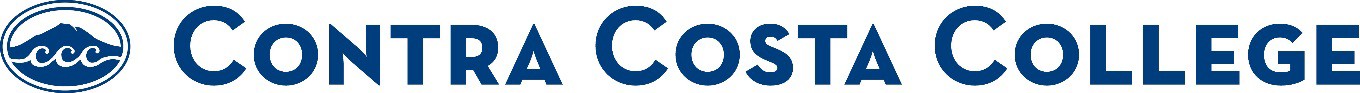 APPLICATION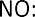 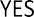 Print Clearly & Do Not Leave Blanks. If not applicable, please write N/A in the pertaining section. Please Read the Entire Application Carefully.R  e  g i  s  t  e r e d	N   u   r   s   i   n   g	P r o g r a mLast Name	First Name	Middle NameSocial Security Number	CCC Student ID# XXXXXXX	Email Address*For Statistical Purposes OnlyHome Address	City	State	Zip CodeHome Phone	Cell Phone	BirthdateMM/DD/YYDid you previously apply to the CCC Nursing Program?: US Citizen:	Yes	No	If No, Indicate Status:Yes	No	If YES, list the year you applied:     	      Language spoken in the home: _____________________________If you have ever been enrolled or accepted in any R.N. nursing program, please state:College:	Year:	Phone:Courses Completed:	Reason for withdrawal:I, 	, understand that any omission(s) and/or information stated on my CCC nursing program application found to be inaccurate and/or fraudulent may be cause for my application to be withdrawn from the qualified applicant pool.Signature: 		Date:   	Contra Costa College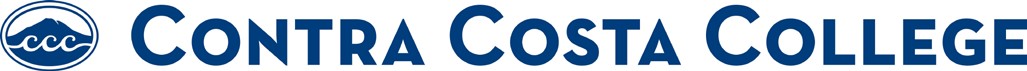 Full Name: 	CCC Student ID:  	Print Clearly & Do Not Leave Blanks. If not applicable, please write N/A in the pertaining section.Minimum 2.75 GPA required for Area AMinimum 3.00 GPA required for Area BAll 10 prerequiste courses must be completed before the applicant will be considered eligible for admissions to the nursing program. Student who have not completed all prerequisites with the minimum GPA requirements will be omitted from consideration. Incomplete applications will not be accepted.I, 	, certify that all information provided in connection with my application is true, correct, and complete. I understand that providing false information or omitting required information is grounds for denial of enrollment from the Nursing Program.Signature: 	Date:   	Contra Costa CollegeDetermining Program EligibilityArea A:Required Prerequisite Courses:*** Minimum GPA of 3.0 is required for Area A***Nurs-205 and Nursing 212 or equivalent of either course must be completed with a minimum of 2.0 units. Courses completed with less than the minimum 2.0 units will not be accepted as equivalent courses.*** Minimum GPA of 2.75 is required for Area B***How to Calculate Your Grade Point Average (GPA)Your grade point average (GPA) is calculated by dividing the total amount of grade points earned by the total amount of credit hours attempted. Your grade point average may range from 0.0 to a 4.0.For example:A = 4.00 grade points A- = 3.70 grade points B+ = 3.33 grade points B = 3.00 grade points B- = 2.70 grade points C+ = 2.30 grade points C = 2.00 grade points C- = 1.70 grade pointsTo get the example student's GPA, the total grade points are divided by the total credit hours attempted.You can total your current semester courses and credits with our online GPA Calculator (above).List ALL Previous Names Used: 	-	-  	@insite.4cd.edu()()Required CourseCourse Number/ NameUnitsGradeCollege/CityYearRepeated?No. of TimesOFFICE USE ONLYReviewer: 	Area A:AnatomyBiosc-132^Must Contain LabPhysiologyBiosc-134^Must Contain LabMicrobiologyBiosc-119 or 148^Must Contain LabEnglish Composition Engl-001A or Engl-001B or Engl-001C or Engl-002BDrug Dosage CalculationsNurs-205^Must Be Minimum 2.0 unitsPharmacology for NursesNurs-212^Must Be Minimum 2.0 unitsRequired CourseCourse Number/ NameUnitsGradeCollege/CityYearRepeated?No. of TimesOFFICE USE ONLYReviewer: 	Area B:Introduction to SociologySocio-220 or Anthro-130PsychologyPsych-130 or Psych-220Human CommunicationSpch-120 or 121 or 128Developmental PsychPsych-126 or 128CourseUnits AttGrade Pts.GPABiosc-132 (units-5.0) or equivalentBiosc-134 (units-5.0) or equivalentBisoc-119 or 148 (units-5.0) or equivalentEnglish-1A or 1B or 1C or 2B (units- 3- 4) or equivalentNurs-205 (units-2.0)Nurs-212 (units-2.0)TOTALCourseUnits AttGrade Pts.GPASocio-220 or Anthro-130 (units-3.0) or equivalentPsych-130 or Psych-220 (units-3.0) or equivalentSpch-120 or 121 or 128 (units-3.0) or equivalentPsych-126 or 128 (units-3.0) or equivalentTOTALExample Student TranscriptExample Student TranscriptExample Student TranscriptCourseCredit	Grade	Grad HoursCredit	Grade	Grad Hourse PointsEnglish 1a Biology 132Socio 120Psych 2204	A	165	B	153	B	93	B	94	A	165	B	153	B	93	B	915 Total Credit Hours Attempted15 Total Credit Hours Attempted48	Total Grade PointsTotal Grade PointsTotal Credit Hours Attempteddivided by4815= 3.2